Инструкция для ответственных администраторов общеобразовательных организаций для оказания услуги «Запись в 10 класс»Как и кем подаются заявления при поступлении в 10 класс в 2024/2025 учебном году.Согласно приказу Министерства просвещения РФ от 02.09.2020 № 458 «Об утверждении Порядка приема на обучение по образовательным программам начального общего, основного общего и среднего общего образования» заявления в 10 класс подаются будущими десятиклассниками  или их родителями следующими способами:- через портал государственных услуг (приоритетный способ) при наличии зарегистрированной учётной записи на ЕПГУ будущего десятиклассника (при наличии паспорта) или его родителя (при отсутствии паспорта у обучающегося);- лично в общеобразовательную организацию;- через операторов почтовой связи общего пользования заказным письмом с уведомлением о вручении;- посредством электронной почты общеобразовательной организации. 2.  Как ответственный администратор школы работает с заявлением, поданным через ЕПГУ или региональную ведомственную систему ГИС «Е-услуги. Образование».При данных способах подачи заявления администратор должен зайти в ведомственную систему ГИС «Е-услуги. Образование» (портал http://detsad.cit73.ru:81). Через кнопки «Реестры»-«Персональные данные»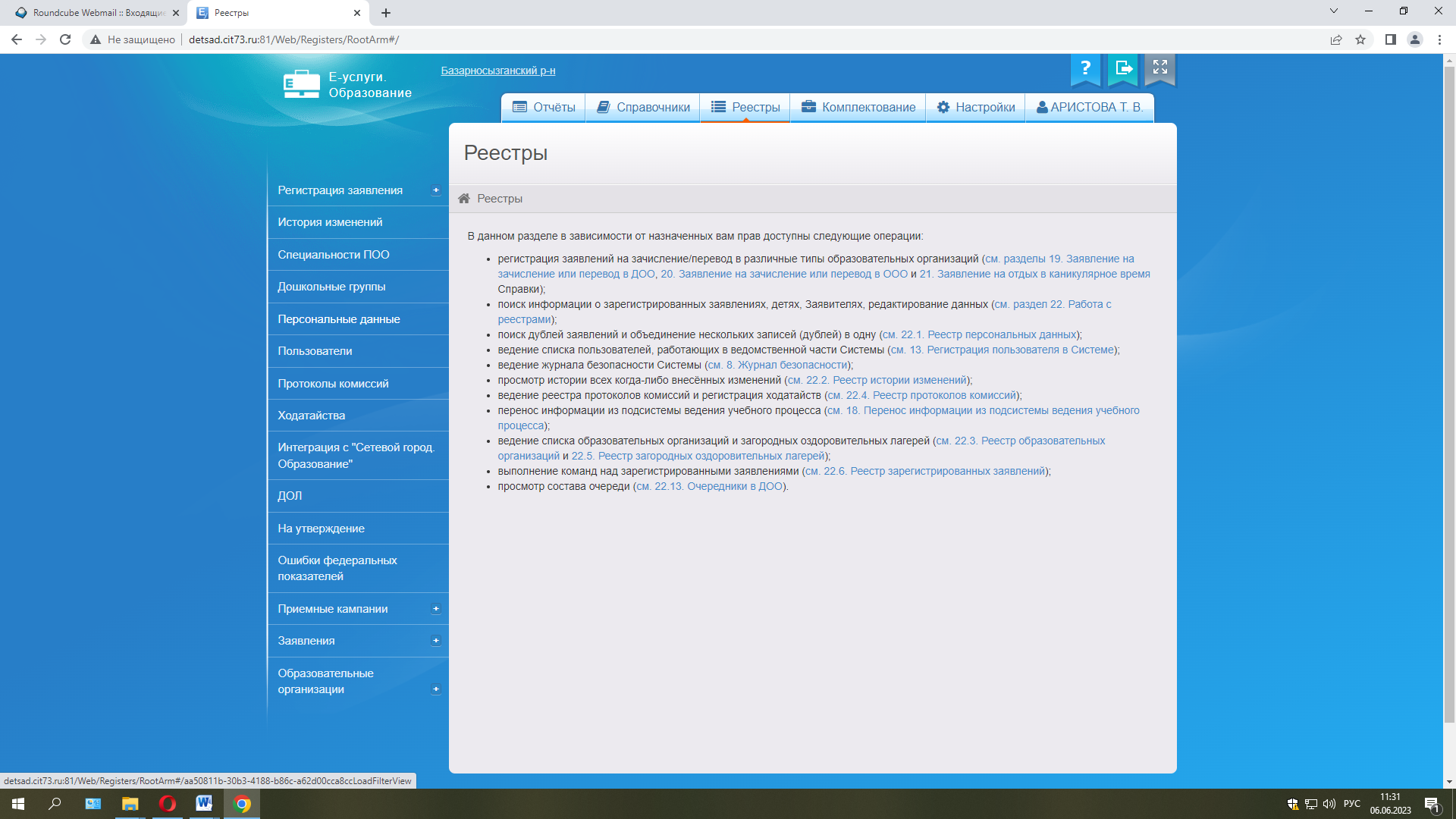 с помощью фильтров «фамилия», «имя», «отчество» и кнопкой «применить»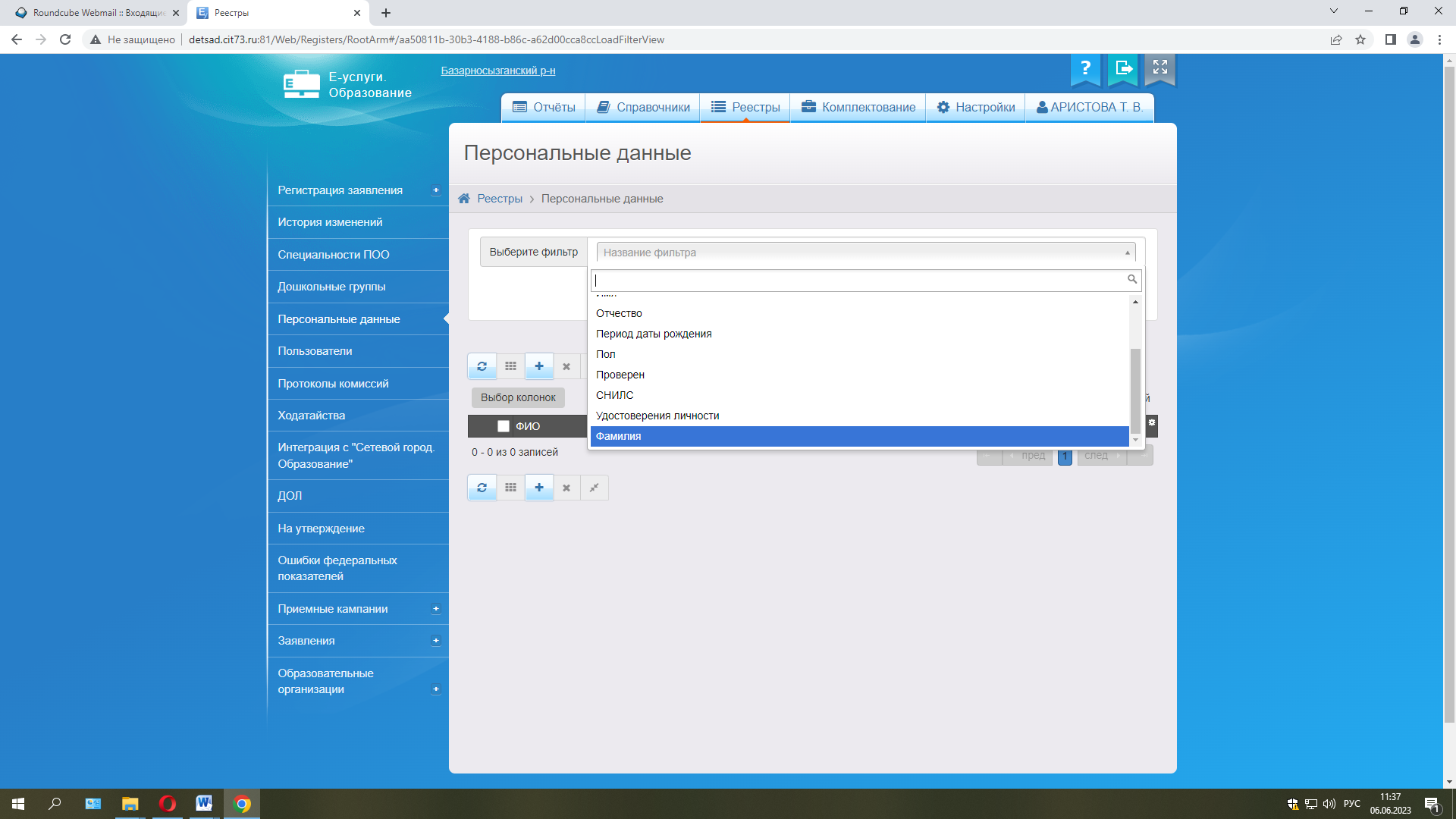 выбрать искомое заявление, нажав на ФИО ученика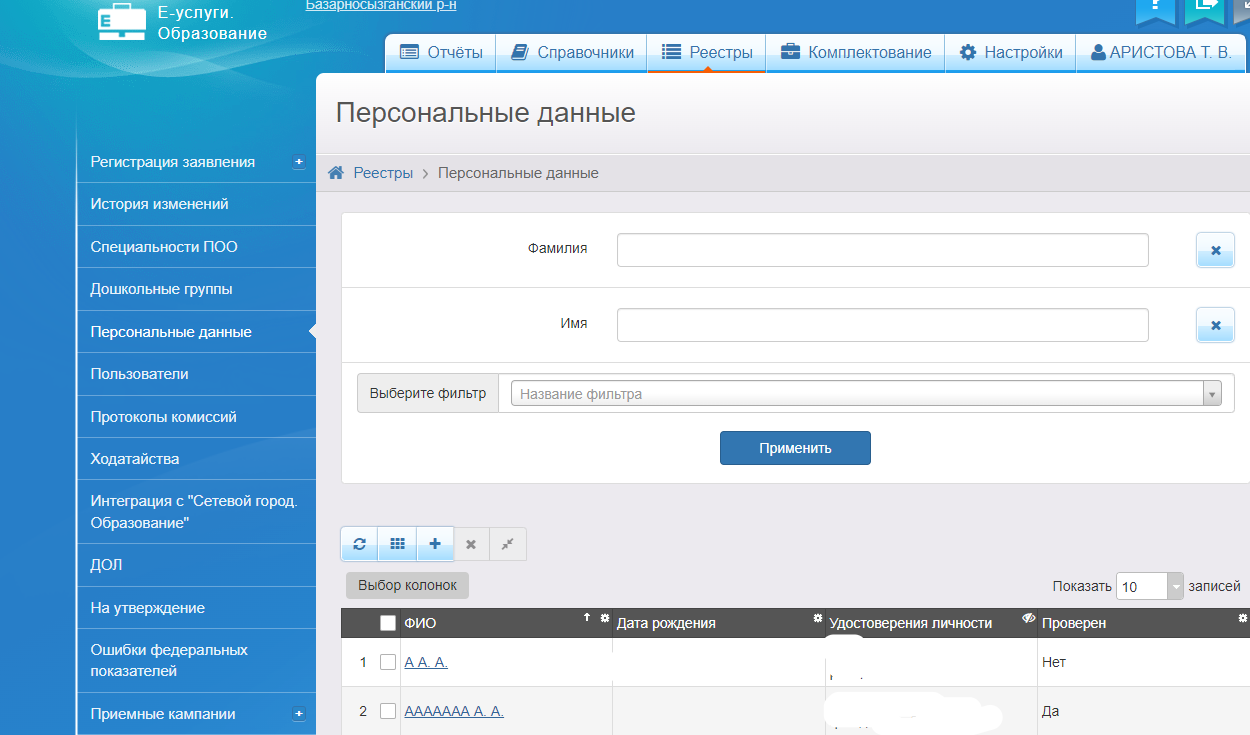 Оказавшись в информации о заявлении, открыть кнопкой «заявления» 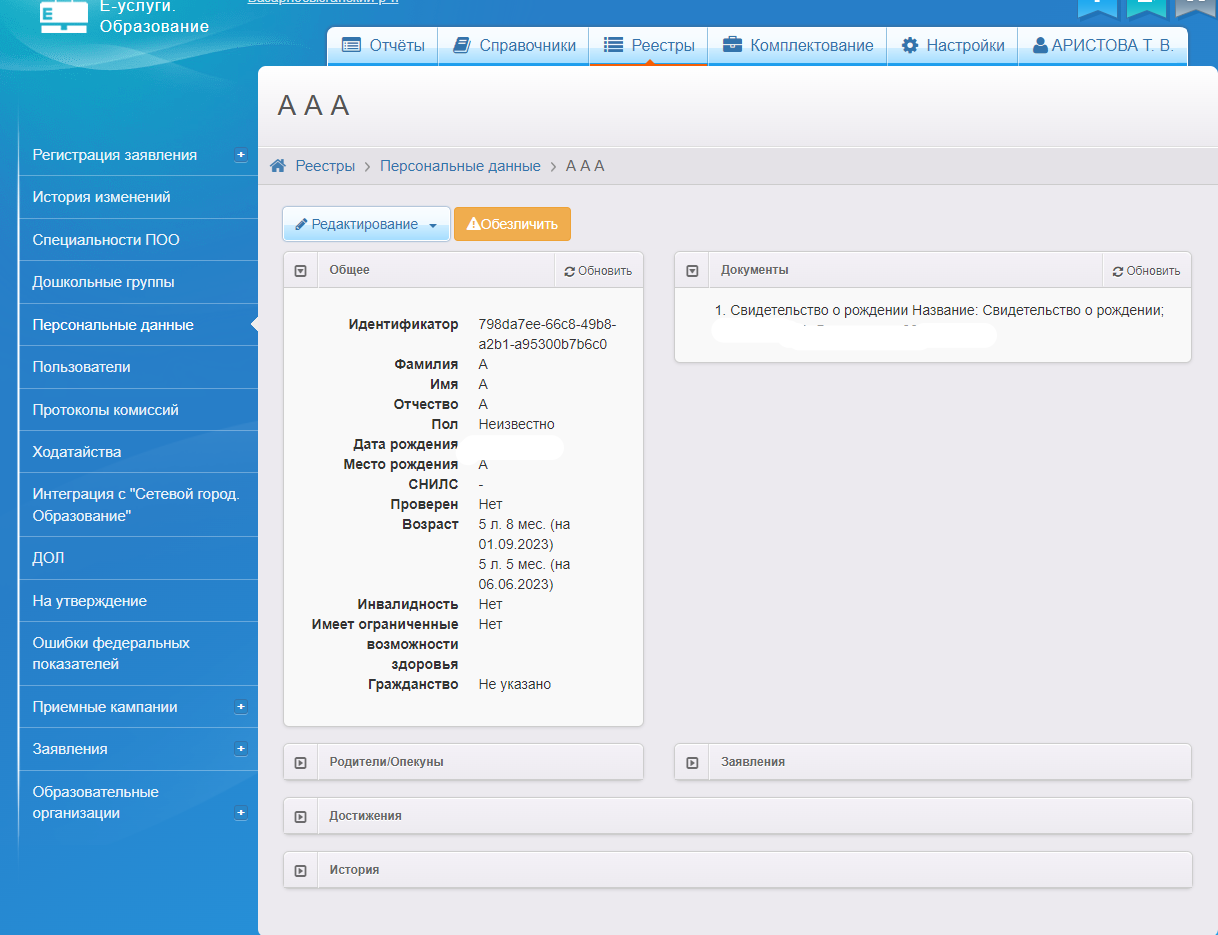 Если заявлений несколько, выбрать заявление в ООО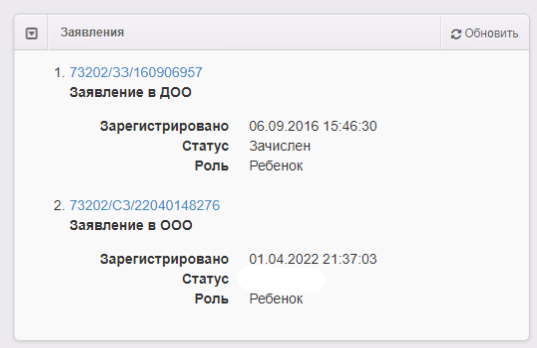 Нажав на номер заявления, проверить все исходные данные: Заявление на зачисление в 10 классУчебный год 2024/2025ФИО, дата рождения, возрастПредпочитаемое ОО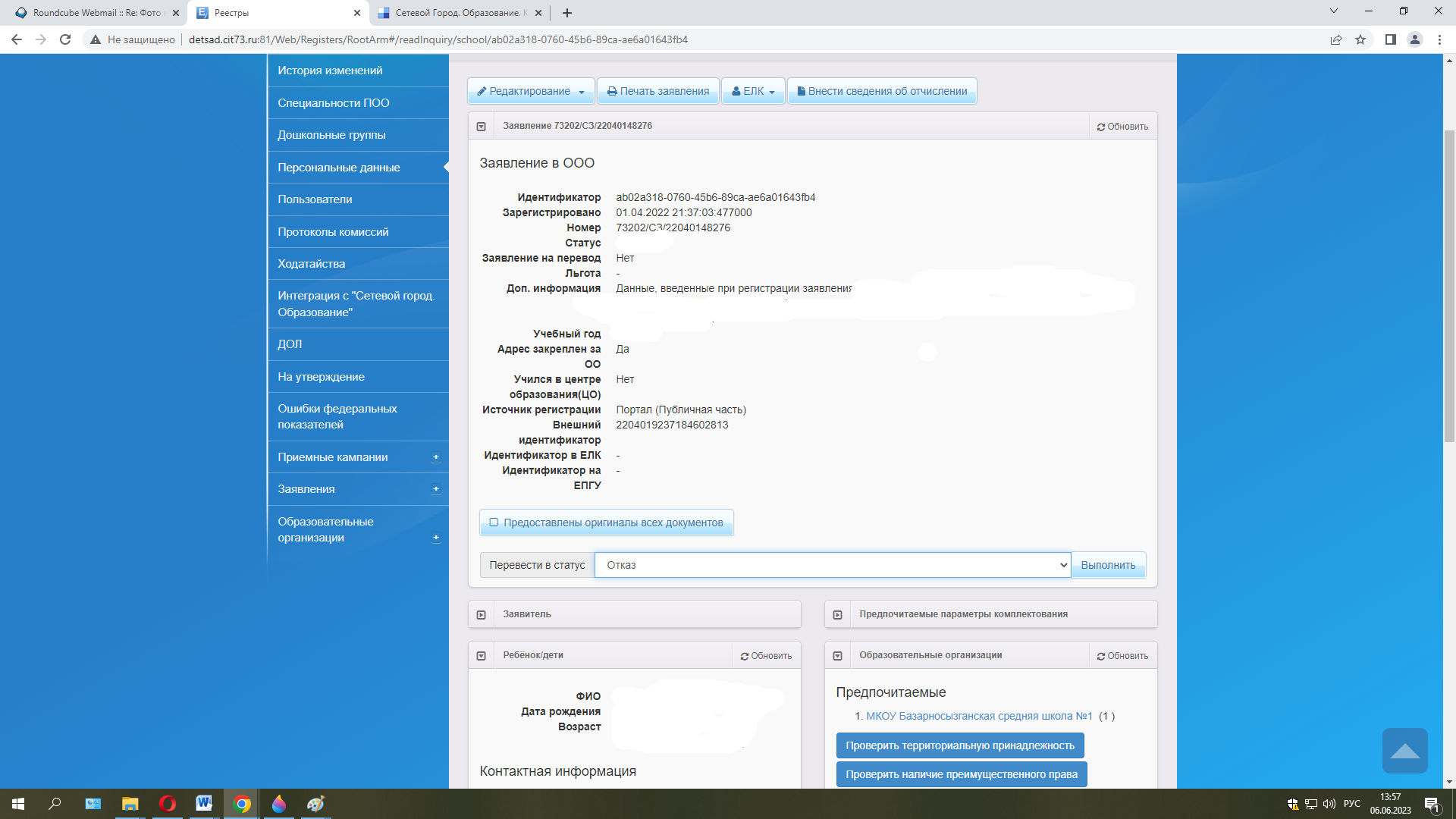 Кнопкой «Редактирование» проверить данные по заявлению:- обязательно указано место выбытия,- если есть льгота, прописано, какая и указан документ, подтверждающий льготу;- обратить внимание на раздел «Дополнительная информация», в которой указаны данные по ошибкам в заявленных документах (паспорт, свидетельство о рождении, др. документ), перепроверить либо при личном обращении ученика/родителя, либо другим удобным способом 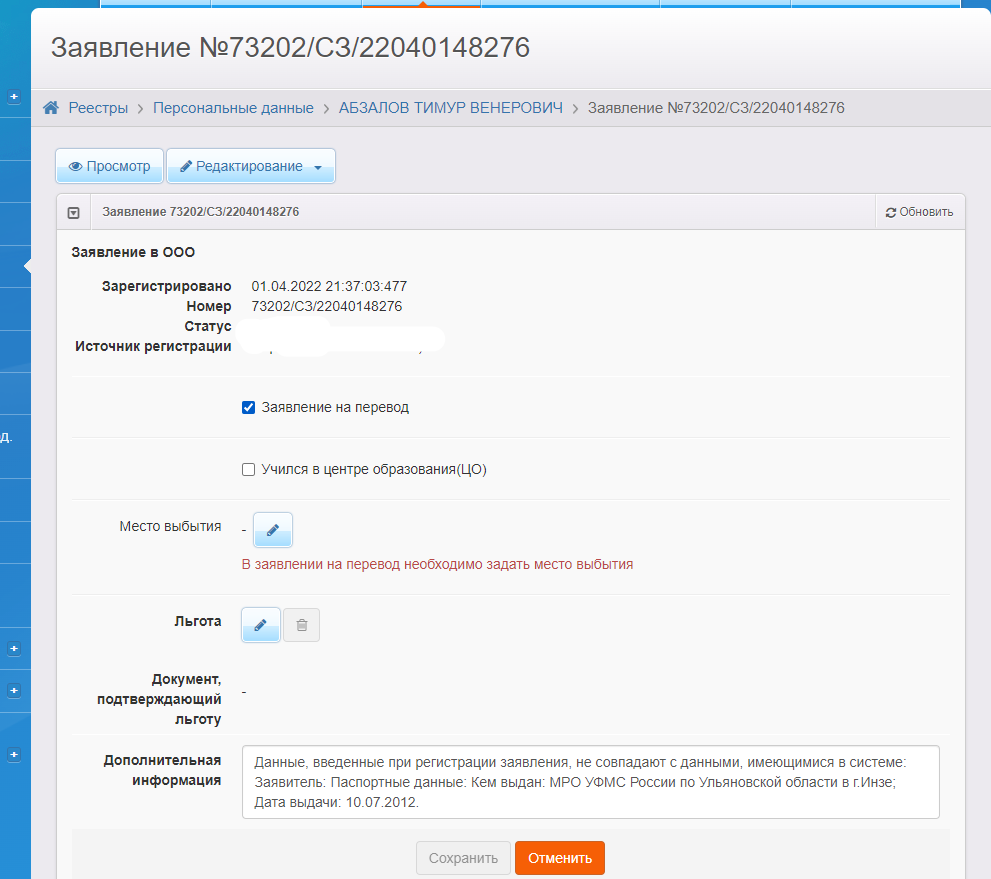 Далее опять через кнопку «Редактирование» проверить данные заявителя 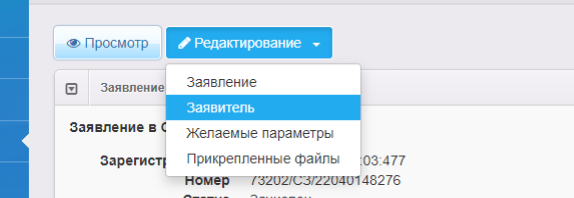 - указанный документ и его выходные данные (серия, номер, когда и кем выдан),- адрес электронной почты,- контактный телефон (десятизначный, без +7 или 8),- адрес проживания и адрес регистрации (должны быть заполнены оба и ОБЯЗАТЕЛЬНО!!! выбраны из списка с индексом).Если заполнена дополнительная информация (это вручную заполненный адрес), содержимое необходимо убратьЕсли адрес регистрации является адресом места пребывания, то адрес регистрации по прописке не заполняется, а заполняется строка ниже «по месту пребывания»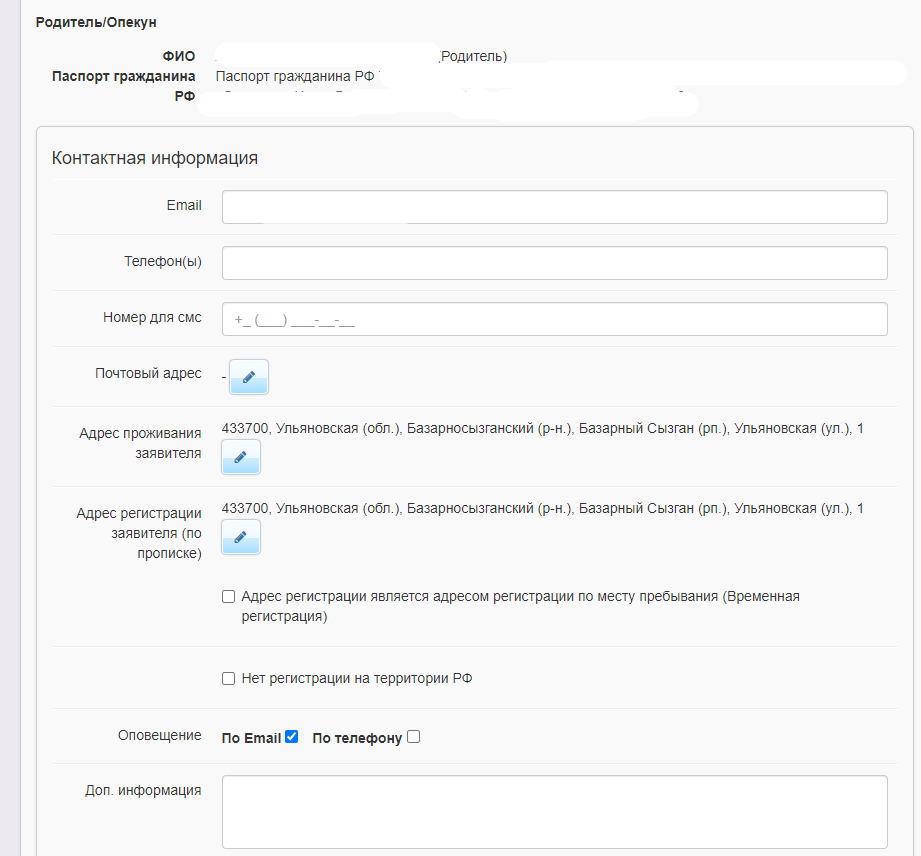 Обязательно обратить внимание на указанную информацию по оповещению действий школы по заявлению, желательно уточнить у заявителя, как он желает получать информацию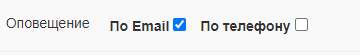 Если адрес ребёнка совпадает с адресом заявителя или заявитель и является ребёнком, поставить галочку, если не совпадает, заполнить информацию, выпадающую далее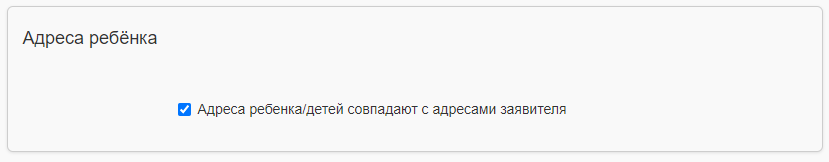 Далее через кнопку «Редактирование» проверить желаемые параметры: учебный год, параллель, профиль (если есть), информацию по языку и программе обучения, предпочитаемую ОО, сведения о братьях и сестрах (при наличии).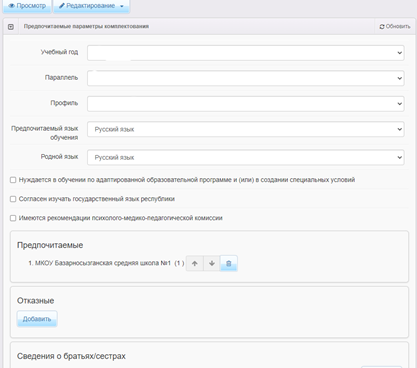 Далее вернуться к заявлению, к информации о статусе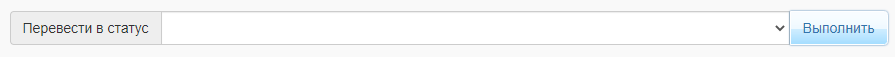 При условии, что обучающийся зачисляется в вашу школу, определить статус заявлению «очередник». Когда будет готовиться решение о зачислении (приказ о зачислении в конкретный класс), статус заявления поменять вручную на «зачислен в класс». Когда будет опубликован приказ в Сетевом городе с ФИО данного ученика, статус в Е-услугах поменяется автоматически на «зачислен».При условии, что обучающийся не зачисляется в вашу школу, определить статус заявлению «отказано» с обязательным указанием причины отказа. Данная информация отправиться заявителю на тот вид оповещения, который он указал.Как ответственный администратор школы работает с заявлением, поданным лично в общеобразовательную организацию, через операторов почтовой связи, посредством электронной почты общеобразовательной организации.Ответственный администратор в данном случае сам регистрирует через региональную ведомственную систему «Е-услуги. Образование» новое заявление на зачисление в 10 класс.Шаг 1: зайти в меню Реестры,  нажать на пункт «Регистрация заявления» -> «Регистрация заявления в ООО»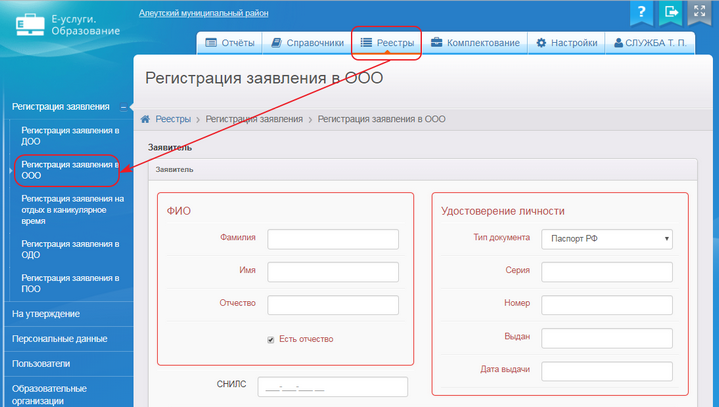 Шаг 2: Запустится мастер заполнения заявления, в котором необходимо пошагово заполнять представленные поля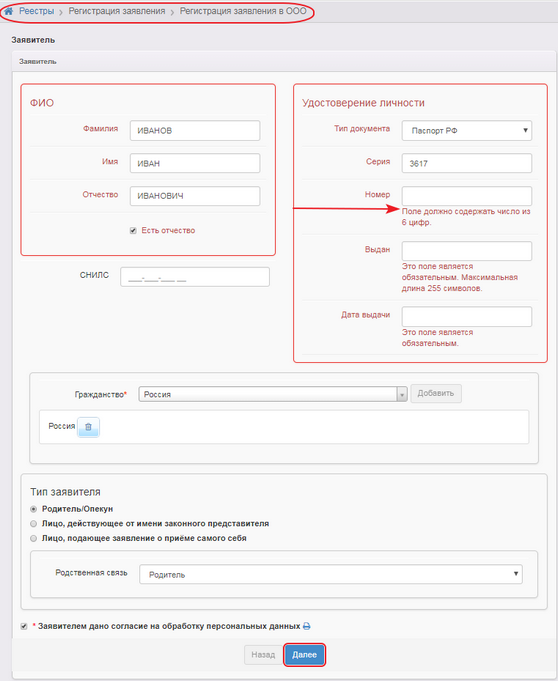 Необходимо указать, кто подаёт заявление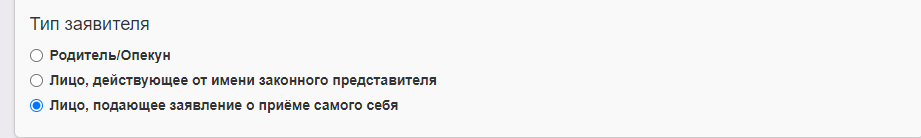 Внимание! При заполнении контактной информации Заявителя нужно учесть:Телефон Заявителя оформляется 10-значным номером (без +7 или 8, а также без пробелов или дефисов);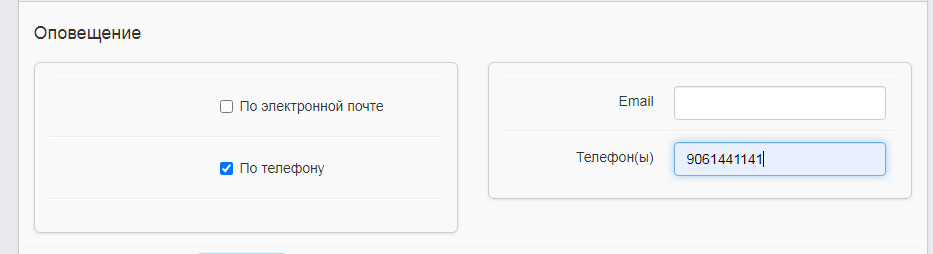 Адреса проживания, регистрации должны быть выбраны из выпадающего списка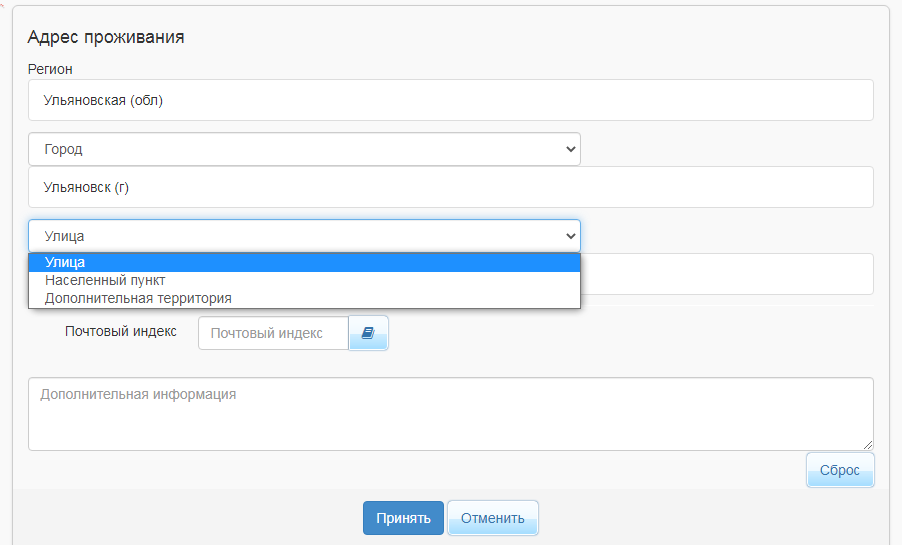 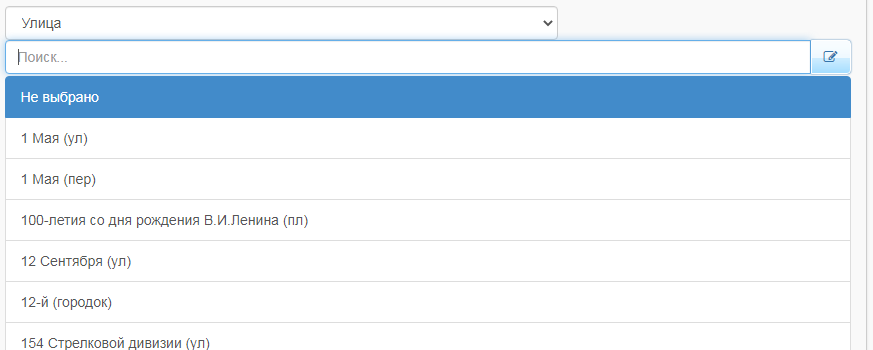 Если контактный телефон приписан неверно или адрес выбирается не из списка, то при зачислении ребёнка с АИС СГО система выдаст ошибку, которую поправить можно будет только с помощью редактирования адресной информации Заявителя в ГИС Е-Услуги.Если заявитель – родитель, поставить галочку, что адреса ребёнка и родителей совпадают 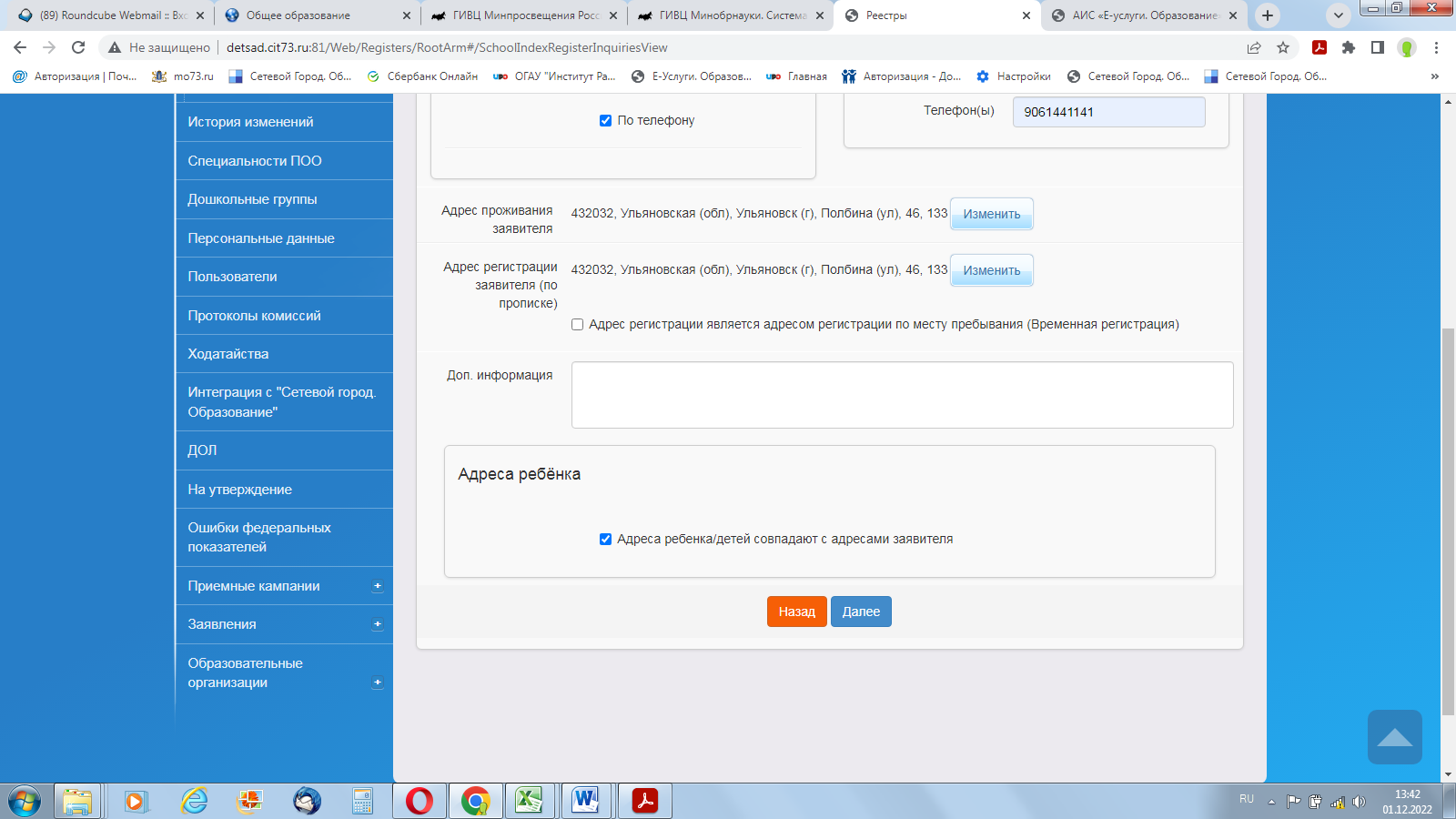 Шаг 3. Указать, что заявление на перевод, если есть необходимость в обучении по адаптированной программе, тоже выделить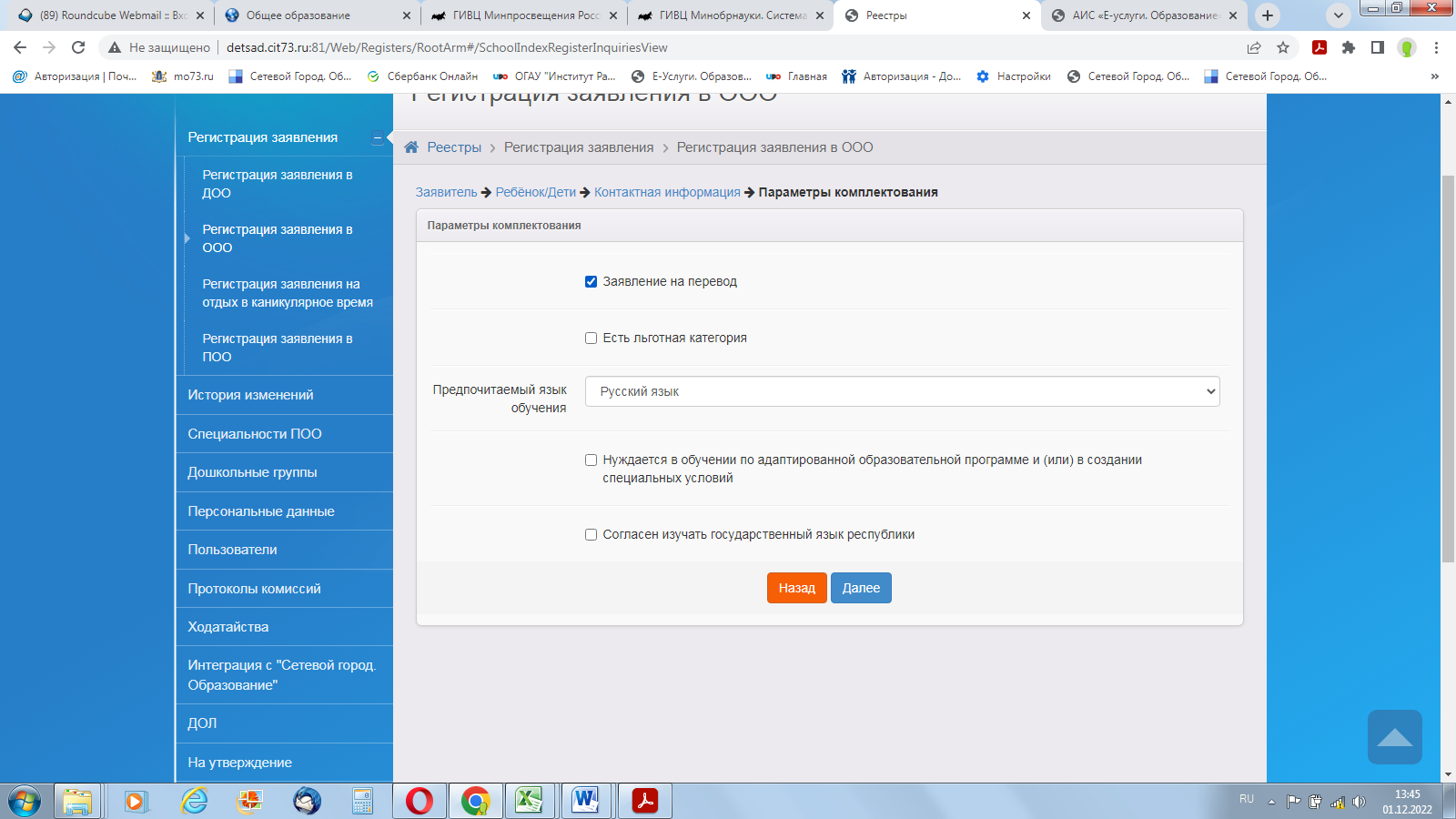 Шаг 4. Указать место и класс выбытия (в данном случае будет 9 класс)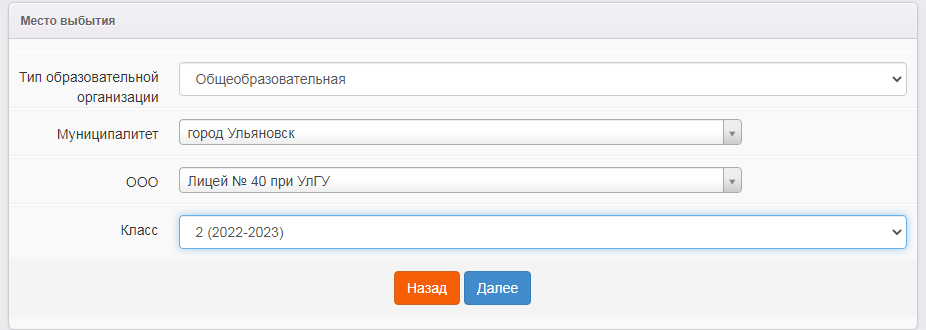 Шаг 5. Выбрать из списка параметры класса зачисления  (параллель - 10 классы)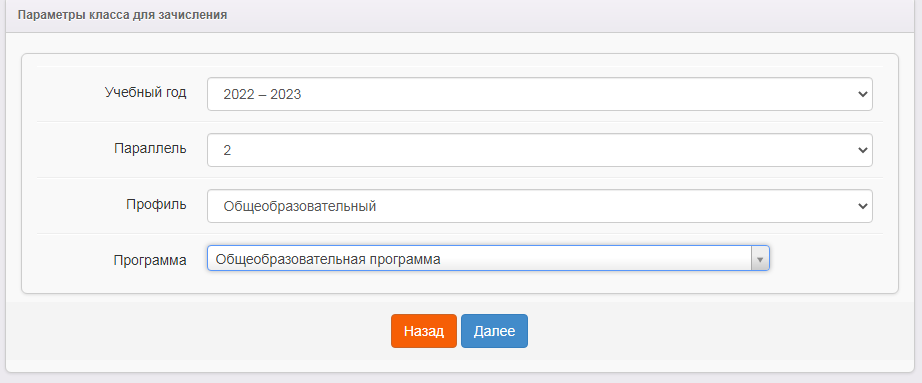 Шаг 6. Выбрать из списка предпочитаемые ОО и класс - 10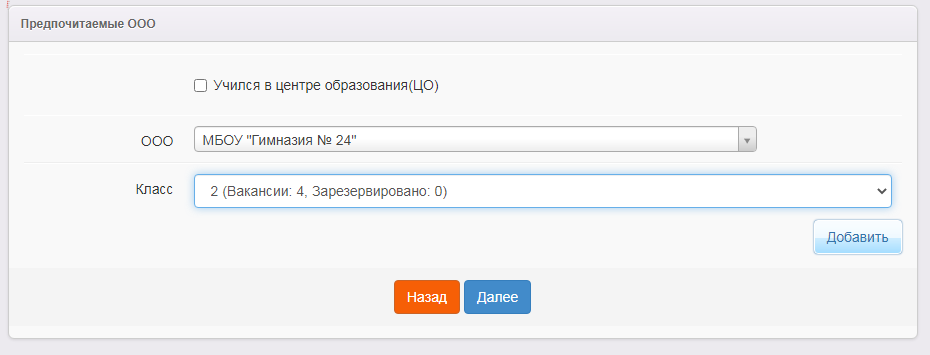 Внимание! На этом шаге Заявитель может ознакомиться с вакантными местами в ОО (при условии проведённой сотрудником ОО работы по заполнению вакантных мест в карточке, где создаются классы).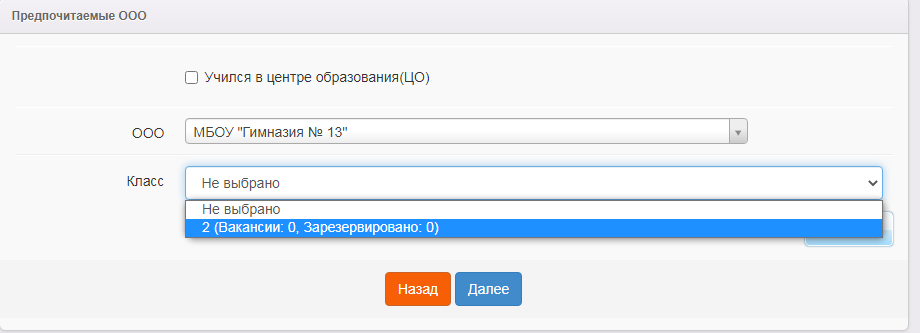 Шаг 7. При нажатии на кнопку «добавить» выходит информация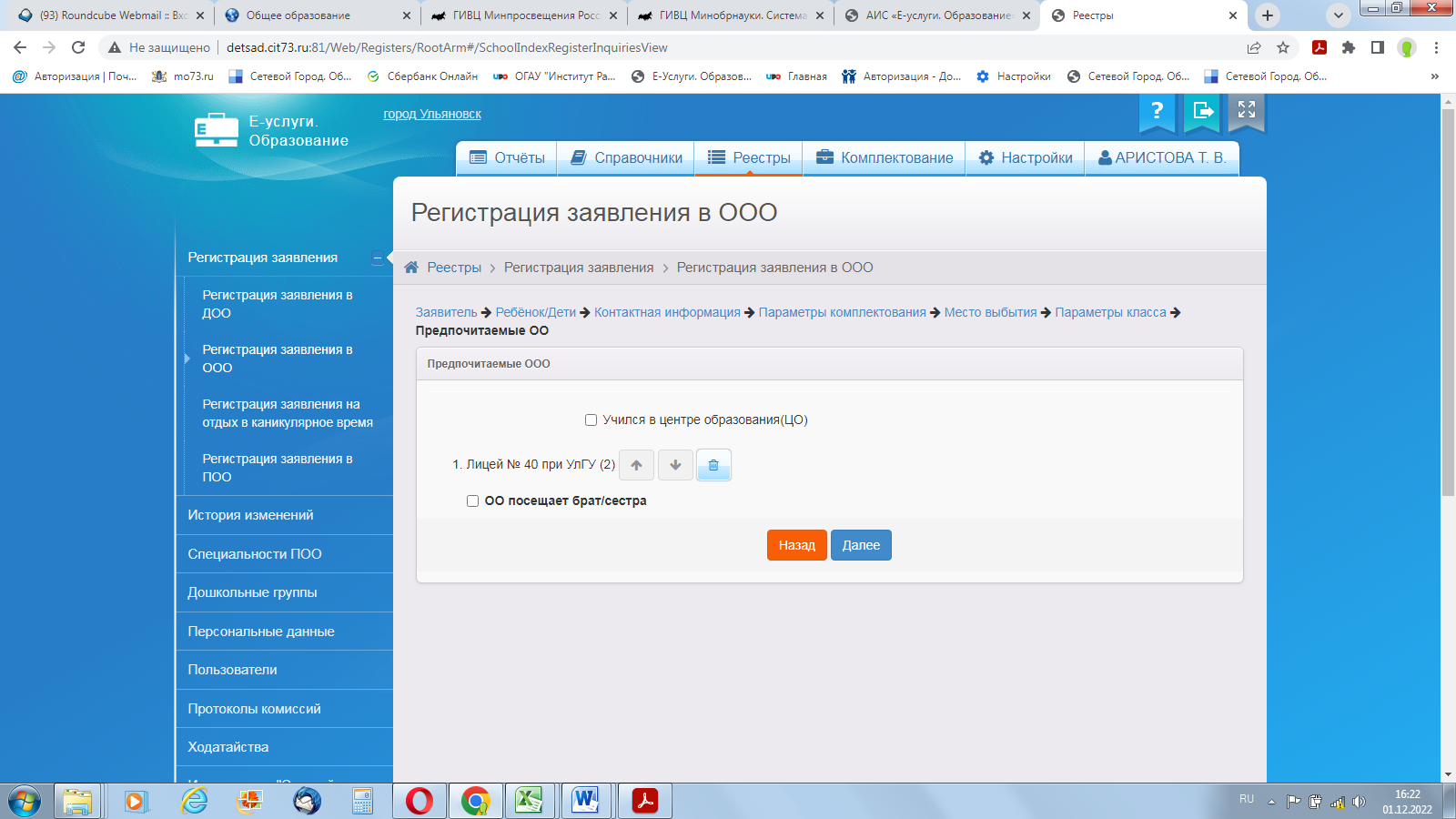 Шаг 8. Можно прикрепить файлы (размер одного файла не должен превышать 5мб.)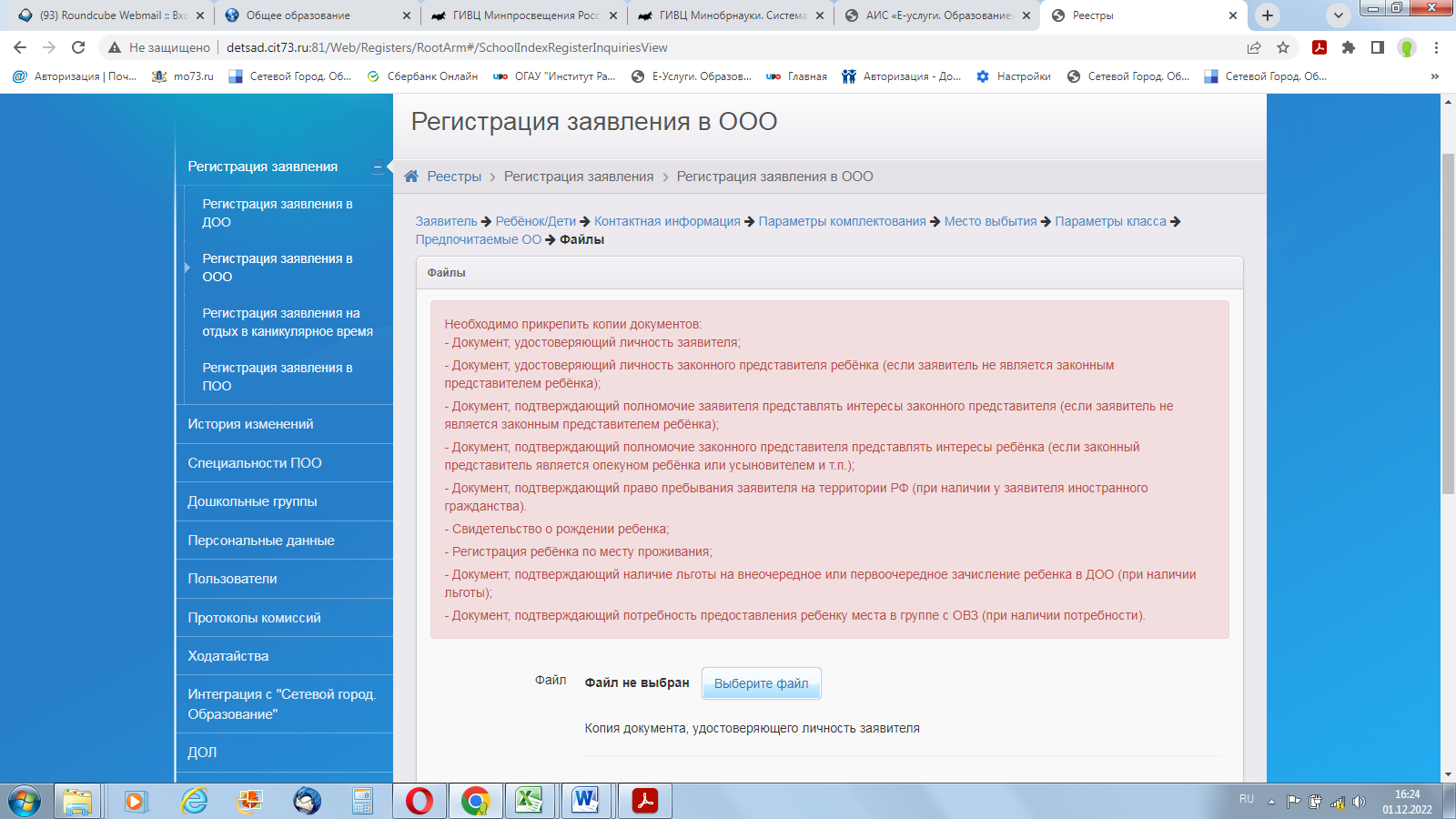 Шаг 9. Далее отобразится информация о внесённых данных в заявлении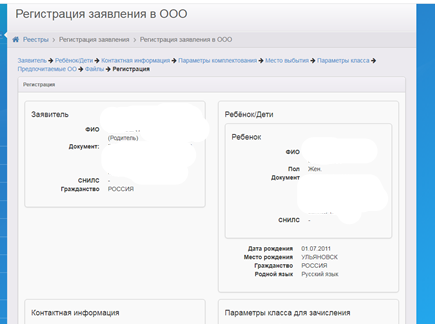 Шаг 10. Нажать на кнопку «Регистрация», заявление составлено.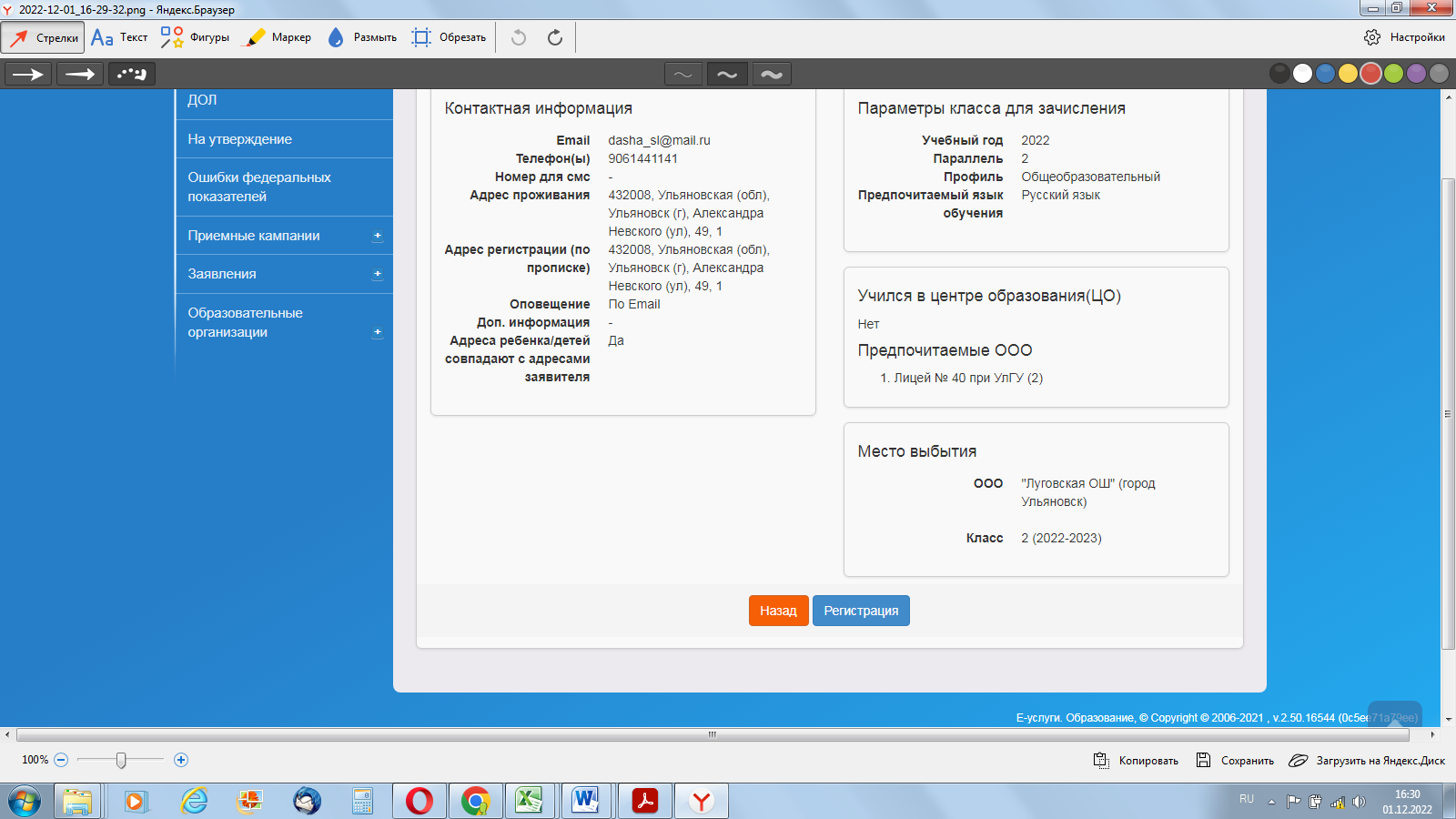 Его можно просмотреть через меню РеестрыПерсональные данные, фильтром выбрать ФИО ученика или номер его свидетельства о рождении, паспорта.Утверждение и постановка заявления в очередь. Внимание! Предварительно перед постановкой заявления в очередь необходимо проверить оригиналы документов Заявителя, указанных в приказе Министерства просвещения РФ от 02.09.2020 № 458 «Об утверждении Порядка приема на обучение по образовательным программам начального общего, основного общего и среднего общего образования».После проверки требуемых для предъявления документов выберите команду «Перевести в статус «Очередник» и нажмите кнопку «Выполнить».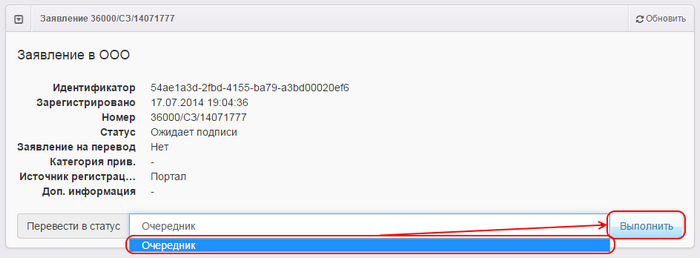 В результате статус заявления меняется на Очередник и  в реестре персональных данных в полях Проверены (-о) … для Заявителя и ребёнка появляется утверждение Да (т.е. до постановки заявления в очередь данные были подтверждены оригиналами документов), 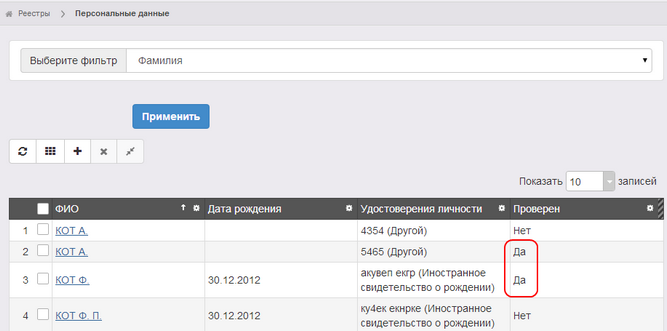 а в историю изменений вносится строка с Ф.И.О. проверяющего.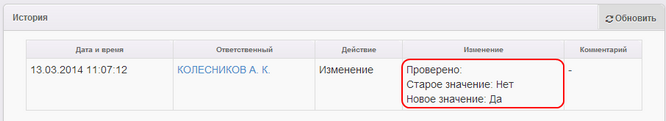 